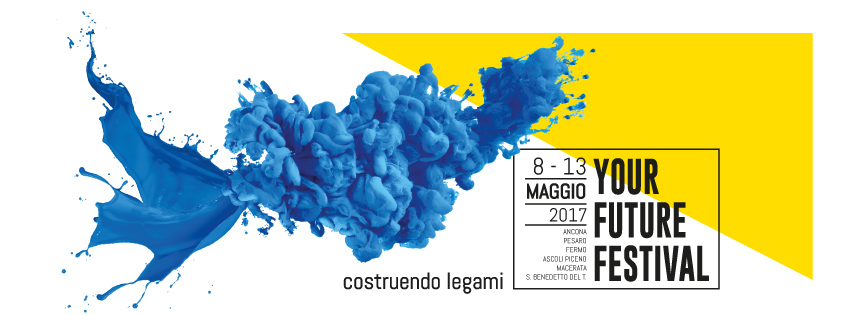 INTERNATIONAL DAYVenerdì 12 maggio 2017Ancona – Facoltà di Economia “G. Fuà”Programma della giornataOre 16.00 - Tour fotografico “Ancona Città Nascosta”, riservato agli studenti Erasmus, alla scoperta dei luoghi più belli e nascosti della città (a cura di Sineglossa Creative Ground)Ore 18.30 - International Happy Hour e dj set con la premiazione del concorso fotografico #PictureYourErasmus EURESOpportunità di lavoro all’estero(cortile Facoltà di Economia e aula T36)CSALUna porta aperta per un futuro mondiale(aula T3)IMEP (Italian Model European Parliament)Simulazione dei lavori del Parlamento Europeo(aula T37)Dalle 11.00 alle 16.00Desk informativi con Consulenti EURES provenienti da Olanda, Spagna, Slovacchia, Polonia, Romania, Danimarca, Germania (Svezia in chat online). I Consulenti EURES, oltre a dare informazioni su come vivere, studiare e lavorare nei loro Paesi, offriranno opportunità reali di lavoro all’estero. Gli studenti e giovani laureati potranno fare dei colloqui individuali e presentare la propria candidatura. Si raccomanda di portare il proprio curriculum vitae.Ore 11.00 - Your Future ……… potrebbe essere in Irlanda? Terra di cultura e opportunità a cura di Helen O’GormanOre 11.20 - Francese: Una lingua vicina per andare lontano a cura di Bernadette DupoutsOre 11.40 - L’inglese, un valore aggiunto nel mondo del lavoro a cura di Stephanie Ames con Cosimo Caputo e  Marianna Di GregorioOre 12.00 - Il tedesco – una montagna da scalare a cura di Ilona MesitsOre 12.20 - Beatles sing-a-long a cura di Michael Lacey-Freeman con Lorenzo Paoloni e Silvia FalcinelliOre 16.00Workshop organizzato dall’associazione “European People”, volto alla formazione e al consolidamento della coscienza e identità civile del cittadino europeo attraverso attività di sensibilizzazione rispetto ai diritti di circolazione e di partecipazione democratica assicurati dall’Unione Europea.Durante il workshop verranno presentati alcuni progetti promossi dall’associazione European People, tra i quali  simulazioni dei lavori del Parlamento Europeo realizzate nelle principali città italiane ed a Bruxelles.Dalle 11.00 alle 14.00 (aula T36)I Consulenti EURES presenteranno a rotazione i propri Paesi       Ore 11.00/13.00 – Living and Working in Sweden (chat online)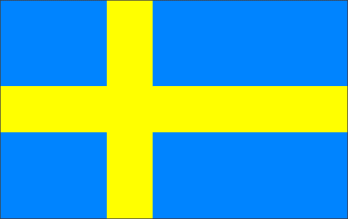 	Ore 11.00 – Living and Working in The Netherlands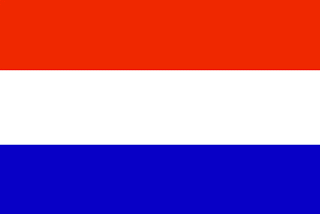 	Ore 11.20 – Living and Working in Germany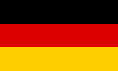 	Ore 11.40 – Living and Working in Spain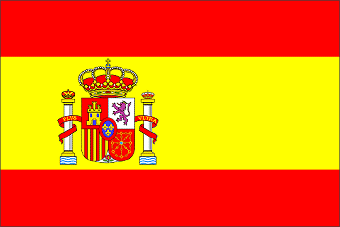 	Ore 12.00 – Living and Working in Romania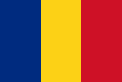 	Ore 12.20 – Living and Working in Slovak Republic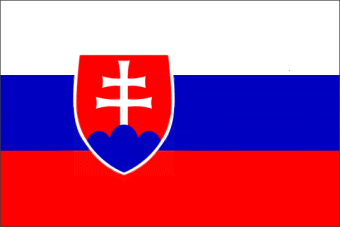 	Ore 12.40 – Living and Working in Poland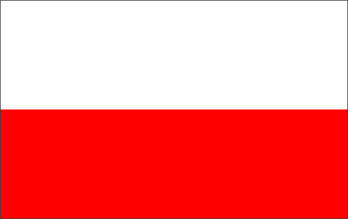 	Ore 13.00 – Living and Working in Denmark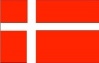 	Ore 13.20 – My First EURES Job       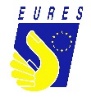 Ore 13.30 - L’inglese americano: parole nuove per nuovi mondi (American English: New Worlds, New Words) a cura di Elena Delfina Agnelli Ore 13.50 - Your Future ……… potrebbe essere in Irlanda? Terra di cultura e opportunità a cura di Helen O’GormanOre 14.10 - Francese: Una lingua vicina per andare lontano a cura di Bernadette DupoutsOre 14.30 - L’inglese, un valore aggiunto nel mondo del lavoro a cura di Stephanie Ames con Cosimo Caputo e Marianna Di GregorioOre 14.50 - Il tedesco – una montagna da scalare a cura di Ilona MesitsOre 15.10 - L’inglese americano: parole nuove per nuovi mondi (American English: New Worlds, New Words) a cura di Elena Delfina Agnelli Ore 15.30 - Beatles sing-a-long a cura di Michael Lacey-Freeman con Lorenzo Paoloni e Silvia FalcinelliOre 16.00Workshop organizzato dall’associazione “European People”, volto alla formazione e al consolidamento della coscienza e identità civile del cittadino europeo attraverso attività di sensibilizzazione rispetto ai diritti di circolazione e di partecipazione democratica assicurati dall’Unione Europea.Durante il workshop verranno presentati alcuni progetti promossi dall’associazione European People, tra i quali  simulazioni dei lavori del Parlamento Europeo realizzate nelle principali città italiane ed a Bruxelles.